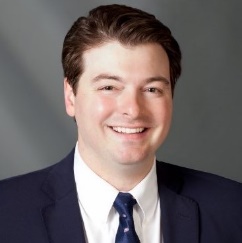 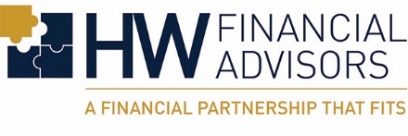 Contact:   	Sandy Vinas 216-595-6447vinas@hwfa.comAndrew J. Marusic, AIF®
HW Financial Advisors APPOINTS Marusic TO principal FOR IMMEDIATE RELEASECLEVELAND, OHIO -- January 23, 2019 – HW Financial Advisors., a leading wealth management firm in the Cleveland area, is pleased to announce the promotion of Andrew Marusic, AIF, to Principal in the firm.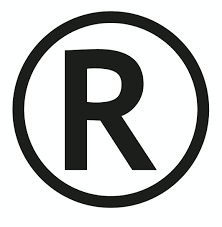 Andrew is experienced in comprehensive wealth management and is adept at beginning with people where they currently are, working with them to determine their investment goals, and then crafting the plan to help them achieve those goals.Andrew started with the firm in 2007 as an intern.  He graduated from John Carroll University and is an Accredited Investment Fiduciary designee.  “This promotion is a reflection of the commitment and hard work that Andrew has made to our firm and our clients. We are excited to add his expertise to our Principal group,” says Stephen L. Rudolph, President of HW Financial Advisors. About HW Financial AdvisorsHW Financial Advisors’, located in Beachwood, Ohio, is a financial planning and advisory firm that was founded in 1999.  Its mission is to bring clarity and confidence to their clients’ lives, by achieving the highest standard in client service and comprehensive wealth management.  For more information, please visit www.hwfa.com. Advisory services offered through Commonwealth Financial Network® (CFN), a Registered Investment Adviser.# # #